 PLANTILLA DE OBJETIVOS DE EMPLEADOS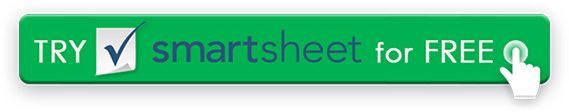 GOLGOLGOLGOLGOLGOLGOLPUNTOS DE REFERENCIA PARA EL ÉXITOPUNTOS DE REFERENCIA PARA EL ÉXITOPUNTOS DE REFERENCIA PARA EL ÉXITOPUNTOS DE REFERENCIA PARA EL ÉXITOPUNTOS DE REFERENCIA PARA EL ÉXITOPUNTOS DE REFERENCIA PARA EL ÉXITOPUNTOS DE REFERENCIA PARA EL ÉXITOPLAN DE EVALUACIÓNPLAN DE EVALUACIÓNPLAN DE EVALUACIÓNPLAN DE EVALUACIÓNPLAN DE EVALUACIÓNPLAN DE EVALUACIÓNPLAN DE EVALUACIÓNDESCRIPCIONES DE ACCIONES ESTRATÉGICASRESPONSABLE DEL PARTIDO / DEPTOFECHA PARA COMENZARFECHA PENDIENTERECURSOS NECESARIOSPELIGROS POTENCIALESRESULTADO DESEADONOTAS ADICIONALESNOTAS ADICIONALESNOTAS ADICIONALESNOTAS ADICIONALESNOTAS ADICIONALESNOTAS ADICIONALESNOTAS ADICIONALES
RENUNCIACualquier artículo, plantilla o información proporcionada por Smartsheet en el sitio web es solo para referencia. Si bien nos esforzamos por mantener la información actualizada y correcta, no hacemos representaciones o garantías de ningún tipo, expresas o implícitas, sobre la integridad, precisión, confiabilidad, idoneidad o disponibilidad con respecto al sitio web o la información, artículos, plantillas o gráficos relacionados contenidos en el sitio web. Por lo tanto, cualquier confianza que deposite en dicha información es estrictamente bajo su propio riesgo.